MUNICIPIUL SATU MARE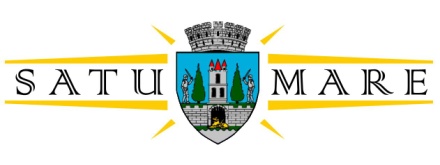 PRIMARUL MUNICIPIULUINR. 1466/10.01.2023În temeiul prevederilor art. 136 alin. (1) din Ordonanța de Urgență a Guvernului nr. 57/2019 privind Codul administrativ, cu modificările și completările ulterioare, îmi exprim inițiativa în promovarea unui proiect de hotărâre având ca obiect alegerea președintelui de ședință al Consiliului Local al Municipiului                      Satu Mare pentru luna februarie 2023, în susținerea căruia formulez prezentulREFERAT DE APROBAREAvând în vedere prevederile art. 123 alin. (1) din O.U.G. nr. 57/2019 privind Codul administrativ, cu modificările și completările ulterioare, potrivit cărora, cităm: “După declararea ca legal constituit, consiliul local alege dintre membrii săi, în termenul stabilit prin regulamentul de organizare şi funcționare a consiliului local, un președinte de ședință, pe o perioadă de cel mult 3 luni, care conduce ședințele consiliului şi semnează hotărârile adoptate de acesta. Președintele de ședință se alege prin vot deschis cu majoritate simplă, prevăzută la art. 5 lit. ee).”Întrucât durata mandatului președintelui de ședință este de o lună, astfel cum a fost aprobat prin Hotărârea Consiliului Local nr. 136 din 27.08.2020 și ținând seama de faptul că mandatul de președinte de ședință al domnului Fechete Marcel Adrian ales conform Hotărârii Consiliului Local Satu Mare nr. 459/22.12.2022, expiră la sfârșitul lunii ianuarie 2023, inițiez și propun spre aprobare următorul proiect de hotărâre: “Proiect de hotărâre privind alegerea președintelui de ședință al Consiliului Local al Municipiului Satu Mare pentru luna februarie 2023”P R I M A R,Kereskényi GáborRed/dact /2 ex.Loredana Giurgiu